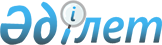 О внесении изменения в решение акима Каракиянского района от 14 августа 2015 года № 61 "Об образовании избирательных участков"Решение акима Каракиянского района Мангистауской области от 13 июня 2024 года № 22. Зарегистрировано Департаментом юстиции Мангистауской области 21 июня 2024 года № 4716-12
      Аким Каракиянского района РЕШИЛ:
      1. Внести в решение акима Каракиянского района от 14 августа 2015 года № 61 "Об образовании избирательных участков" (зарегистрировано в Реестре государственной регистрации нормативных правовых актов под № 2813) следующее изменение:
      в приложении к указанному решению:
      избирательный участок № 151 изложить в новой редакции:
      "Избирательный участок № 151
      Центр: село Жетыбай, здание коммунального государственного учреждения "Общеобразовательная школа № 3 имени Зердебая Бекарыстанулы" Отдела образования по Каракиянскому району Управления образования Мангистауской области, телефон/факс: 8/72937/ 26-7-51.
      Границы: дома №1-36 микрорайона Жанакурылыс, все дома микрорайонов Геофизика, Ш.Ыбыраймулы, 2-ауыл, дома №1-199 микрорайона Аэропорт села Жетыбай.".
      2. Контроль за исполнением настоящего решения возложить на руководителя аппарата акима Каракиянского района.
      3. Настоящее решение вводится в действие по истечении десяти календарных дней после дня его первого официального опубликования.
      "СОГЛАСОВАНО"
      Каракиянская районная территориальная 
      избирательная комиссия
					© 2012. РГП на ПХВ «Институт законодательства и правовой информации Республики Казахстан» Министерства юстиции Республики Казахстан
				
      Аким Каракиянского района 

С. Төретаев
